 	Прошу направить в нашу организацию (клуб, коллектив..) учебно-методическое пособие "Танцы на колясках."1. Точное название организации:________________________________________
2. Индекс, почтовый адрес: ____________________________________________3. ФИО получателя____________________________________________________
4. Количество пособий:_________________________________________________
5. Данные подтверждаю: руководитель организации/ФИО.Юридическому лицу обязательно поставить подпись руководителя и печать организации.Заявку необходимо направить на е-mail: partner@wdr.ru  	Обращаем Ваше внимание, что тираж ограничен, поэтому, пожалуйста, внимательно и разумно отнеситесь к заказываемому количеству пособий.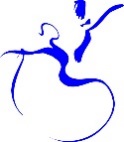 